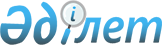 О признании утратившими силу некоторых постановлений акимата района имени Габита Мусрепова Северо-Казахстанской областиПостановление акимата района имени Габита Мусрепова Северо-Казахстанской области от 23 февраля 2018 года № 59. Зарегистрировано Департаментом юстиции Северо-Казахстанской области 6 марта 2018 года № 4589
      В соответствии с пунктом 3 статьи 27, подпунктом 4) пункта 2 статьи 46 Закона Республики Казахстан от 6 апреля 2016 года "О правовых актах", акимат района имени Габита Мусрепова Северо-Казахстанской области ПОСТАНОВЛЯЕТ:
      1. Признать утратившими силу некоторые постановления акимата района имени Габита Мусрепова Северо-Казахстанской области:
      1) постановление акимата района имени Габита Мусрепова Северо-Казахстанской области "Об определении мест для размещения агитационных печатных материалов и предоставлении помещений для проведения встреч с выборщиками кандидатов в депутаты Сената Парламента Республики Казахстан" от 25 мая 2017 года № 165 (зарегистрировано в Реестре государственной регистрации нормативных правовых актов под № 4209, опубликовано 09 июня 2017 года в Эталонном контрольном банке нормативных правовых актов Республики Казахстан в электронном виде);
      2) постановление акимата района имени Габита Мусрепова Северо-Казахстанской области "Об определении мест для размещения агитационных печатных материалов и предоставлении помещений для проведения встреч с выборщиками кандидатов в акимы сельских округов на территории района имени Габита Мусрепова Северо-Казахстанской области" от 04 июля 2017 года № 202 (зарегистрировано в Реестре государственной регистрации нормативных правовых актов под № 4263, опубликовано 25 июля 2017 года в Эталонном контрольном банке нормативных правовых актов Республики Казахстан в электронном виде).
      3. Контроль за исполнением настоящего постановления возложить на руководителя аппарата акима района имени Габита Мусрепова Северо-Казахстанской области Кенжебекова Асхата Белгибаевича.
      4. Настоящее постановление вводится в действие по истечении десяти календарных дней после дня его первого официального опубликования.
					© 2012. РГП на ПХВ «Институт законодательства и правовой информации Республики Казахстан» Министерства юстиции Республики Казахстан
				
      Аким района

      имени Габита Мусрепова

      Северо-Казахстанской области

Б. Жумабеков

      "СОГЛАСОВАНО"

      Председатель

      Избирательной комиссии

      района имени Габита Мусрепова

      Северо-Казахстанской области

      Республики Казахстан

Н. Баракаев

      23 февраля 2018 года
